ASG Office of Financial Affairs Standing Rules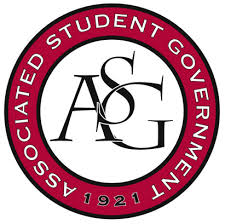 In Effect for the 2018-2019 Academic YearFor additional funding rules, see ASG Code Title V: Financial CodePurpose of Funding“To promote a diverse array of programs and events, facilitate intellectual engagement, encourage collaboration between student groups, and or foster campus community.”Board MakeupThe RSO Office of Financial Affairs shall consist of the following members:Chair: ASG Treasurer (non-voting)Deputy: ASG Deputy to the Treasurer (non-voting)Members: 9 RSO Financial Affairs Officers (voting) + SOOIE Treasurer (non-voting) Selection of RSO Financial Affairs Officers:RSO Financial Affairs Officers:  Appointed through application process at the same time as cabinet applications.  The applications will be created by the Treasurer-Elect, Assistant Director for Associated Student Government, Assistant Director for Registered Student Organizations, andSelection Board will consist of:ASG Treasurer-ElectASG TreasurerAssistant Director for Associated Student GovernmentAssistant Director for Registered Student OrganizationsFiscal Support SpecialistFunding TimelineFunding Periods for EventsThere will be four funding periods per year. Each RSO is allowed to be funded for one event per funding period. Events funded by the ASG Office of Financial Affairs can only take place during the following dates:Round I:   of second week of Fall semester () to October Round II:  October 2 to the day before Dead Day of Fall semester (December )Round III:  Tuesday of second week of Spring semester (January ) to March 1Round IV: March 1 to the day before Dead Day of Spring semester ()No budgets for the current academic year will be accepted after April 2, 20 at 5:00 P.M. RSO’s may apply for events to be held during the current funding period or the upcoming funding period, but not 2 funding periods in advance (for example, on Oct.  2 an RSO may submit a budget for an event to be held in funding period II and III, but not IV).If an event is to include more than 15 non-students in attendance, and there is food and/or consumables that would raise the cost of the event, it must be a ticketed event.  Children under three years of age do not require a ticket. Tickets must follow standard ticket format provided by the ASG Office of Financial Affairs. If an event is ticketed, all non-students must pay the ticketed price.The funding deadline for events is 5 weeks prior to the date of the event if the event is non-ticketed; 7 weeks prior to the date of the event if the event is ticketed; with the following special circumstances noted which require an earlier deadline: For events that take place during the first 5 weeks (non-ticketed) or 7 weeks (ticketed) of class, in either semester, RSO’s must submit their budgets for the following semester by the second to last OFA meeting of the current semester.  Thanksgiving Break, Winter Break, Spring Break, and Finals weeks  do not count within the 5- and 7-week timelines. If Thanksgiving Break, Winter Break, Spring Break, and Finals weeks fall within your application period, extend your timeline accordingly.“For example, if you have a conference fee due on April 14th and Spring Break is March 19-23. 5 weeks prior to this date would be March 10th; however, because you cannot include Spring Break week in your timeline, you should submit your budget one week earlier by March 3rd.”For ticketed events, RSO’s can apply for funding starting the first day of class each semester, but no later than 7 weeks prior to the prospective date for their event.For all non-ticketed events, RSO’s can apply for funding starting the first day of class, but no later than 5 weeks prior to the prospective date for their event.RSO’s requesting more than $1,000 must have a pre-event planning consultation prior to budget submission. Pre-event consultation meetings must be requested via email at least two business days prior to budget submission. Students must submit a completed funding application through HogSync prior to requesting the pre-event. After the pre-event consultation the RSO officers must resubmit their budget via HogSync reflecting changes discussed in the meeting. The second submission will count as the official submission date.Funding Periods for ConferencesFor conference requests, RSO’s can apply for funding starting the first day of class, but no later than 5 weeks before the payment date for their prospective conference.For conferences that take place during the summer or within the first 5 weeks of class in the fall semester, RSO’s must apply for funding by the second to last OFA meeting of the spring semester. For conferences that take place during Winter Break, RSO’s must apply for funding 5 weeks prior to Fall Semester Dead Day.There are no funding periods for conferences.  You may apply at any time while ASG Office of Financial Affairs meetings are in session. Thanksgiving Break, Winter Break, Spring Break, and Finals weeks do not count within the 5-week timelines. “For example, if you have a conference fee due on April 14th and Spring Break is March 19-23. 5 weeks prior to this date would be March 10th; however, because you cannot include Spring Break week in your timeline, you should submit your budget one week earlier by March 3rd. Application Submission ProcessAll funding materials must be submitted in HogSync via the RSO Portal. Budgets received in any other form will not be accepted. The RSO Officer who submits the application will be the primary contact for all further responsibilities regarding the approved budget, including but not limited to: If applicable, the pre-event planning consultationObtaining the funding packetSubmitting all required paperwork per stated timelinesResponding to all further correspondence related to the budget in a timely mannerThe OFA Board reserves the right to deny budgets if the RSO fails to reply to OFA questions, comments, and/or concerns by the following Wednesday at 5 pm. If the event is being co-sponsored with a University department or another organization, the information must be specified in the funding application. Co-sponsor contributions must be itemized and explained on the co-sponsor tab in the funding application. Additionally, co-sponsoring itemized budgets need to be submitted to the Board to be reviewed at the same meeting. RSOs wishing to co-sponsor an event may only request a maximum of a $1,500 honorarium per event in accordance with line 249.Board ProceduresAll Board voting activities will be conducted according to Robert’s Rules of Order and Parliamentary Procedure.The ASG Office of Financial Affairs will meet every week during the year, except for Summer Break, Thanksgiving Break, Winter Break, Spring Break, and Finals weeks.  The Treasurer is responsible for setting the meeting time and notifying the general ASG body via the ASG website.Budgets are added to the Office of Financial Affairs Agenda every Wednesday at 5 pm and read the next day, Thursday at 5 pm. Budgets submitted any time after Wednesday at 5 pm will be read on the following Thursday.Any funded event is subject to audit by Office of Financial Affairs Board members. In the event that the auditor discovers a violation, the RSO is subject to penalties at the discretion of the ASG Financial Affairs Board.	Budget requests will go through two readings:First Reading:Board members will review budget before meeting.Board will discuss and vote to initially approve/reject budgets:Simple majority needed to initially approve budget.Budgets may not be edited or adjusted after first reading unless requested by the Board. Edits must be received by 5:00pm on Wednesday of the following week.Rejected budgets will have the opportunity to appeal by the next Financial Affairs meeting:RSO will be notified within 48 hours of first reading that their budget request was denied or further clarification needs to be made.RSO by 5:00pm on Wednesday of the following week.Budgets denied due to late submission are not eligible for appeal.Budgets denied due to tentative items are not eligible to appeal (Ex: speaker, location, food, time, etc.)Presentation of appeals by RSO’s may last up to, but no more than 5 minutes.Following the appeal, the Board will notify you of their decision within 24 hours. You may only appeal once; otherwise you must submit a new budget.Second Reading:Board will issue final approval of initially approved budgets:Changes to initial approvals require simple majority vote.Board will deliberate on appeals and approve/reject them.Rejected budgets will have the opportunity to appeal by the next Financial Affairs meeting: RSO will be notified within 48 hours of first reading that their budget request was denied.RSO can submit an appeal by 5:00pm on Wednesday of the following week.Presentation of appeals by RSO’s may last up to, but no more than, 5 minutes.Budgets denied due to late submission are not eligible for appeal.Budgets denied due to tentative items are not eligible to appeal (Ex: speaker, location, food, time, etc.)You may only appeal once; otherwise you must submit a new budget.Distribution of FundsFunds for RSO’s will be distributed in the following manner:Fall:  45% of RSO Allocations BudgetSpring: 45% of RSO Allocations BudgetContingency: 10% of RSO Allocations BudgetFunds will be distributed on a first-come, first-serve basis. If a semester’s funds are exhausted, the Board will have three options to request monies:Draw from Contingency FundThe Board can draw from the contingency fund as needed.  A 2/3 majority vote is required to approve events that draw from the contingency fund.Request funds from ASG Senate BudgetRequest funds from ASG GSC Budget  Request funds from PAB during supplemental funding roundMandatory InclusionsIf a submitted budget omits any of the following, it is subject to denial.EventsEvents must include date, start and end time, and locationIf an event is to have a speaker, band, DJ, etc., they must be confirmed, their name and email must be included, and educational value must be explainedRSO’s must specify unit price, quantity, and total price for every item that is being requestedAll event budget submissions must provide a schedule or agenda of the event.Name of caterer or store where items will be purchased.For all off campus caterers an itemized invoice or quote must be submitted with the budget.ConferencesAll conference submissions must include date of conference, due date, location, price per attendee, and number of attendees.Conferences must include a valid link to the conference’s website where date of conference, due date, and prices are clearly visible. If a conference website is unavailable for any reason, the RSO is required to submit an official letter from a coordinator of the conference detailing this information.Funding RestrictionsRSO’s can receive no more than $10,000 in funding per academic year for special events and conferences.What Can Be FundedAdministrative Expenses ($50 max per year)RSO Conference Registration ($1,750 maximum per academic year)Individual Conference Registration fees for students presenting at a conference approved by the student’s Academic Advisor ($500 maximum per academic year)Special EventsUp to two events can be funded for each RSO per semester; one per funding periodMeals ordered through Ozark Catering Company are capped at $16 per anticipated attendee per event not to exceed a total cost of $4,800 before tax, for food, drinks, catering, gratuity, and delivery.  (up to 15 non-students may be included in these costs) – Meals ordered through vendors other than Ozark Catering Company are capped at $12 per anticipated attendee per event not to exceed a total cost of $3,600 before tax, for food, drinks, catering, gratuity, and delivery. (up to 15 non-students may be included in these costs)Drink costs not to exceed $1.50 per 2L of soda or $6 per case of bottled water excluding drinks included with a catering order or provided by Ozark Catering Company. Gallon beverages cannot exceed $5. No canned beverages may be purchase through any vendor including Ozark Catering Company.Pizza costs not to exceed $7.50per pizza for non-Ozark Catering Company pizzaIf event is in the Union and requested over $100 in food, it must be Ozark Catering Company; per union policyEach RSO can request up to $1,500 honorarium per semester.Hotel limited to one room for up to two nights or two rooms for one night based on need at the discretion of the BoardPer Diem limited to $46 per day; maximum of $92 per eventTravel expenses for guest speaker(s) not to exceed $1,000 per event. Guest must register taxpayer ID and approve the itinerary prior to ticket purchase. Should speaker withdraw from engagement, the speaker will be responsible for cost of ticket.Recruitment events can be funded up to $150 limit + taxNetworking events can be funded up to $500 limit + taxTicketed events can be funded up to $50 at PMC for printing ticketsPrinted publicity (flyers, etc.) can be funded up to $ at PMCSupplies and printed educational materials up to $250Please include description and educational value of materialsEvents at off campus venues (along the bus routes or within reasonable walking distance)A/V Sound equipment up to $1,000 A/V Sound technician up to $500Room reservation fees up to $2,500What Cannot Be FundedEvents not free and accessible to all studentsEvents that do not have perceived educational valueBanquets, award ceremonies, and/or events honoring specific individualsFundraisers or events where money is collected/donatedSales of merchandise at a funded eventEvents exceeding a 2 to 1 student to non-student ratio (even if tickets are sold) Non-student attendance or participation exceeding 15 non-students at ASG funded events, unless ticketed event (including recruitment events targeting non-UA prospective students)Events occurring on Spring Break, Dead Day, Thanksgiving Break, Fall Break and Winter Break or during finals weekEvents with any form of RSVPOff-campus events not along UA bus routes, or not within reasonable walking distanceOff campus rent, including storage facilitiesStudent travel or lodgingRecreational and/or leisure events that lack educational valueLocal transportation including rental cars, taxis, shuttles, etc.Parking passesTravel for any presenter that amounts to less than $50Per diem/hotel/honorarium for UA system employees/studentsPer diem for candidates or elected officials while active session or campaigning is occurringActivities that make direct financial contribution to a political campaign, charity, or   religious organizationsAny or all items that will require storage after the eventMaterials that the University will provide for freeBlood drivesEvents that promote individual businessesInternational flightsGifts, awards – example t-shirts and prizesRegularly scheduled meetingsCostumesDecorations for eventsNo alcohol may be consumed or purchased at any ASG Office of Financial Affairs funded event; per university policyRepayment of debt or reimbursements Styrofoam products Canned drinks Additional GuidelinesAll RSOs with approved events must submit an article to rso@uark.edu for submission to Newswire in order to publicize to ALL studentsAll RSOs with approved events must also a HogSync event to be shared within the University of Arkansas communityAll approved events must be added to the university calendarAll RSOs with approved events must check out a card reader from the Office of Student Activities (OSA) to be used at their funded event to facilitate assessment efforts of the event. The card reader should be returned the following business day after the event. If the event takes place over the weekend the card reader should be returned the following Monday.  Any food given out at an event must be cooked in an approved, licensed kitchen; per university policy.RSO’s must provide information for new vendors (anyone receiving payment or compensation from the University) at the same time they submit their budgetsNo checks will be presented until the conclusion of the appearance OR as soon as possible thereafterAll guests/speakers without a social security number and/or Individual Taxpayer Identification Number (ITIN) are subject to delayed payment and a 30% tax deduction to their honorariumNo can be  an individual attending a conferenceSimilar events or conferences, annual/reoccurring events, etc. previously approved by the Board does not guarantee future approval. Each budget is reviewed independently.It is encouraged that your RSO makes an effort to recycle at ASG Office of Financial Affairs funded events. It is encouraged that your RSO makes an effort to participate in Razorback Food Recovery at ASG Office of Financial Affairs funded events to help reduce food insecurity within our community.No credit card payments can be received for the sale of tickets for events. Cash, checks, or money orders are the only acceptable methods of payments for ticket sales. Checks must be made payable to (ORGANIZATION NAME). Checks made payable to the University of Arkansas are not permitted. For any RSO requesting a special menu from Ozark Catering Company, the RSO must allow 10 business days for the catering quote to be provided; per Ozark Catering Company policy. Any funding restrictions not addressed in these standing rules are at the discretion of the Board.